转发范围：校内各单位关于印发《吉林大学本科生校际互派交流学习课程修读及学分认定管理办法（暂行）》的通知提交部门：教务处   提交时间：2009-8-13 15:54:39字号：大 中 小  校内各单位：    现将《吉林大学本科生校际互派交流学习课程修读及学分认定管理办法（暂行）》（校教字〔2009〕66号）印发给你们，请遵照执行。附件一：吉林大学本科生校际互派交流学习课程修读及学分认定管理办法（暂行）》（校教字〔2009〕66号）附件二：吉林大学本科生校际交流课程认定、置换申请表                                                     教  务  处                                                 二○○九年八月十三日     附件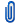 吉林大学本科生校际互派交流学习课程修读及学分认定管理办法.doc 吉林大学本科生校际交流课程认定、置换申请表.doc